Zdjęcia z zajęć logopedycznych z naszymi przedszkolakami (zabawy językowo-sensoryczne)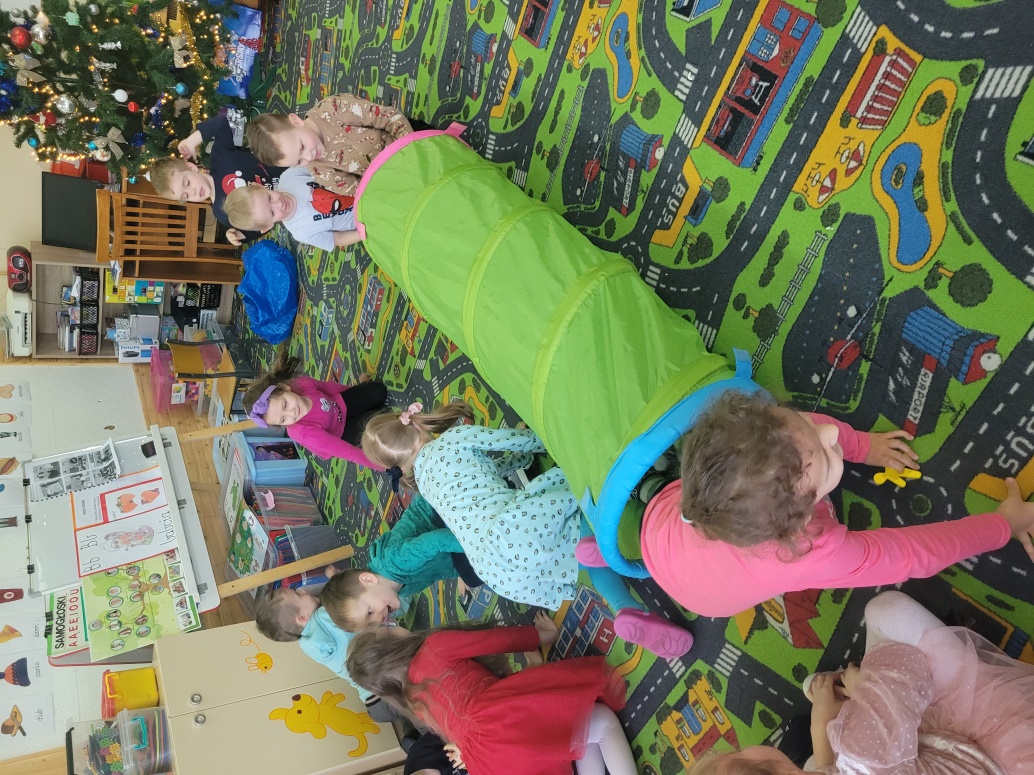 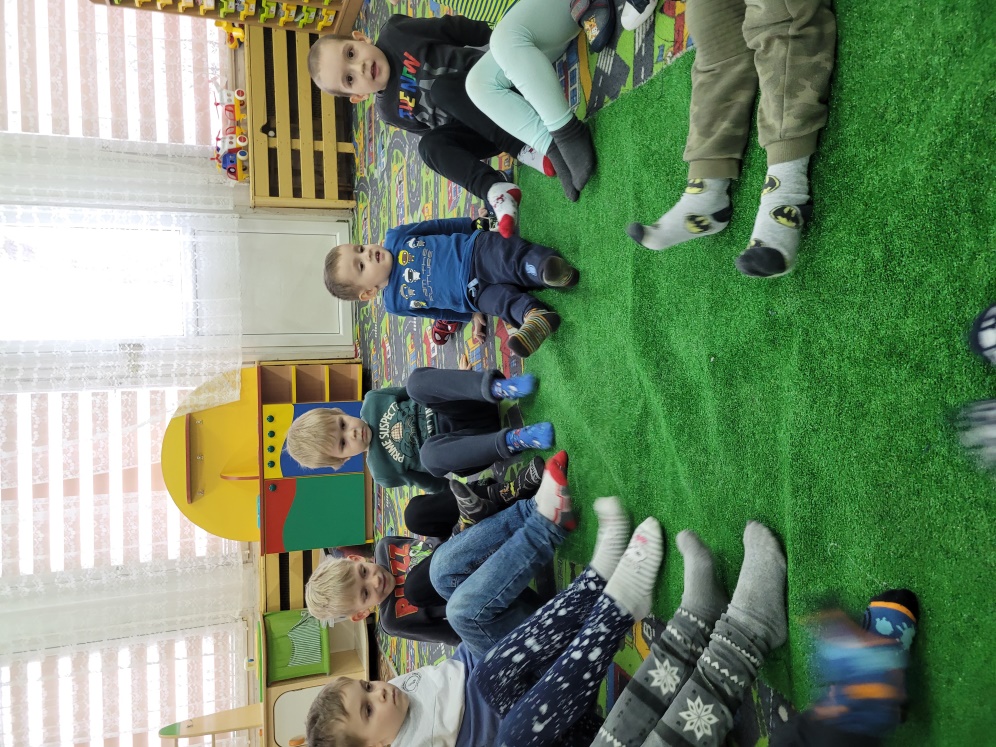 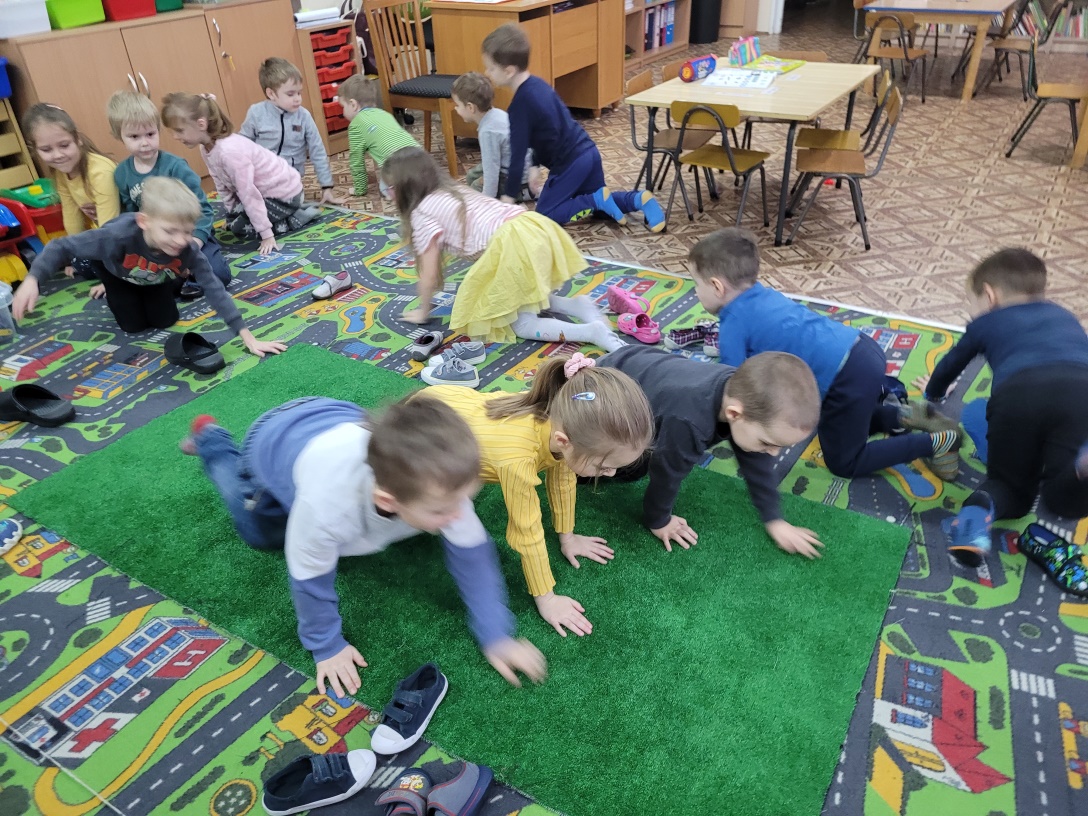 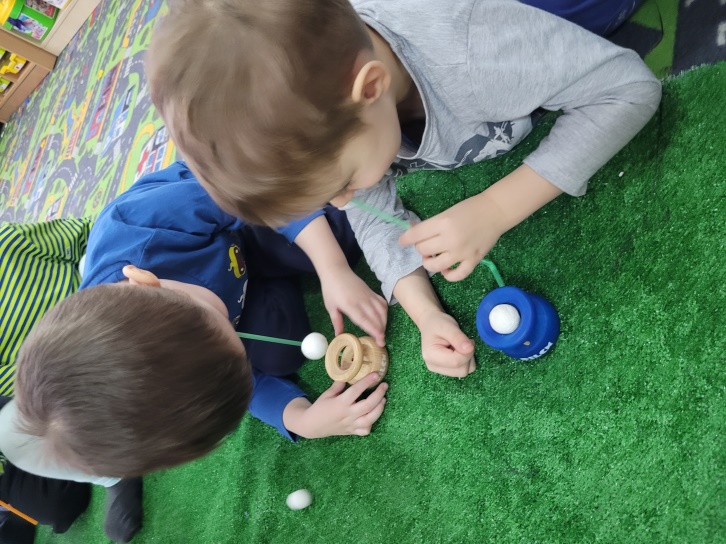 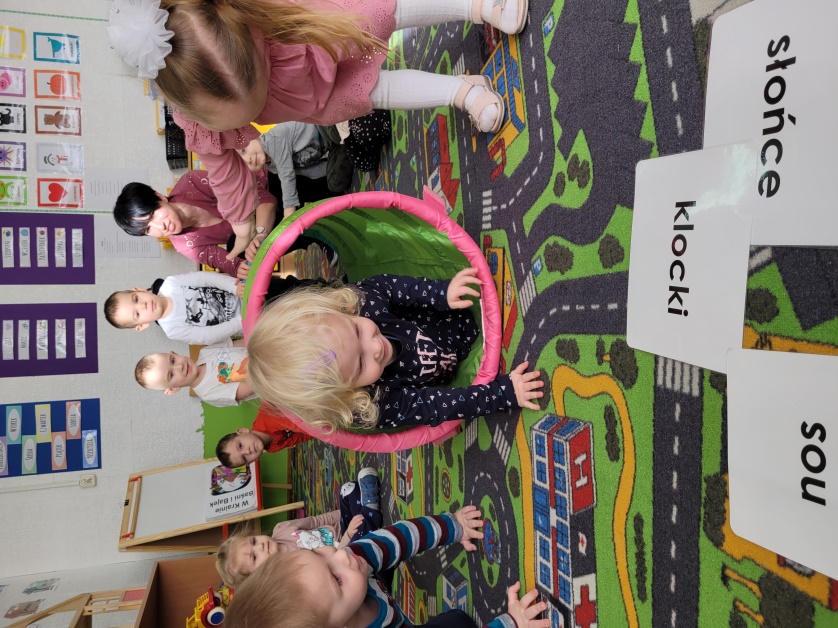 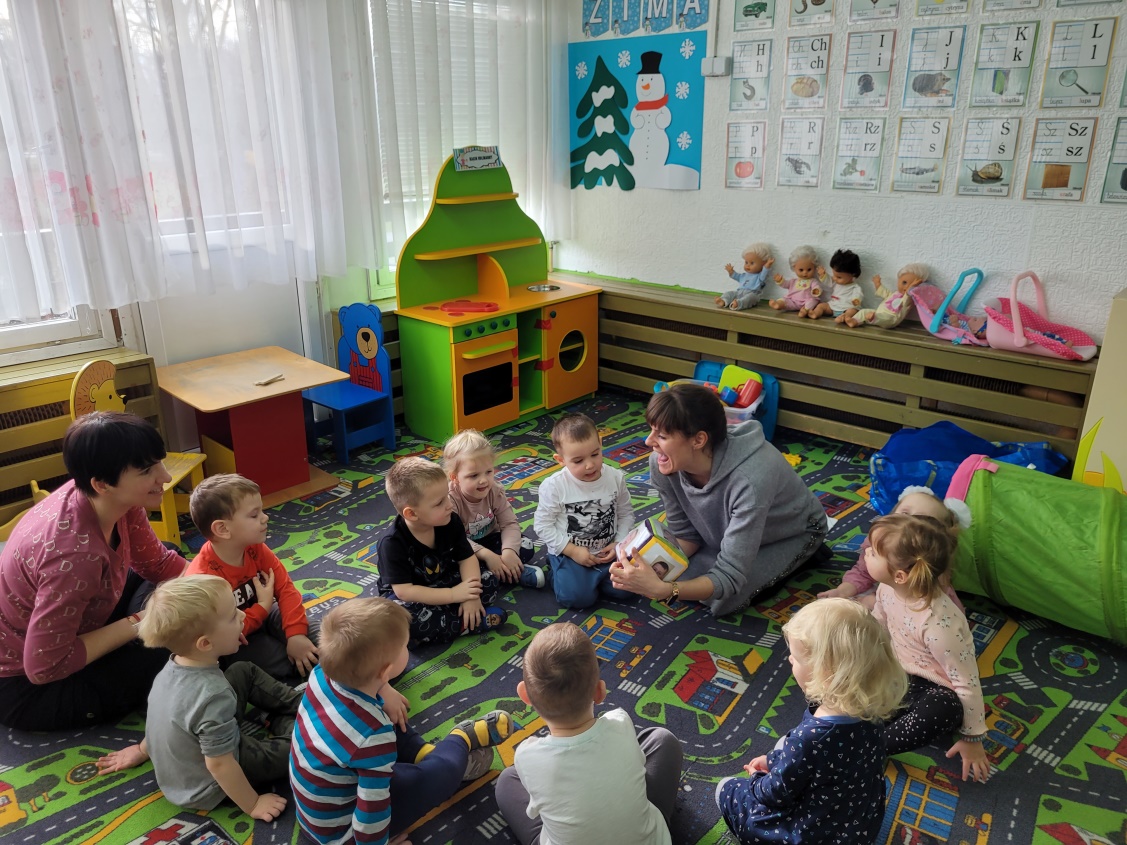 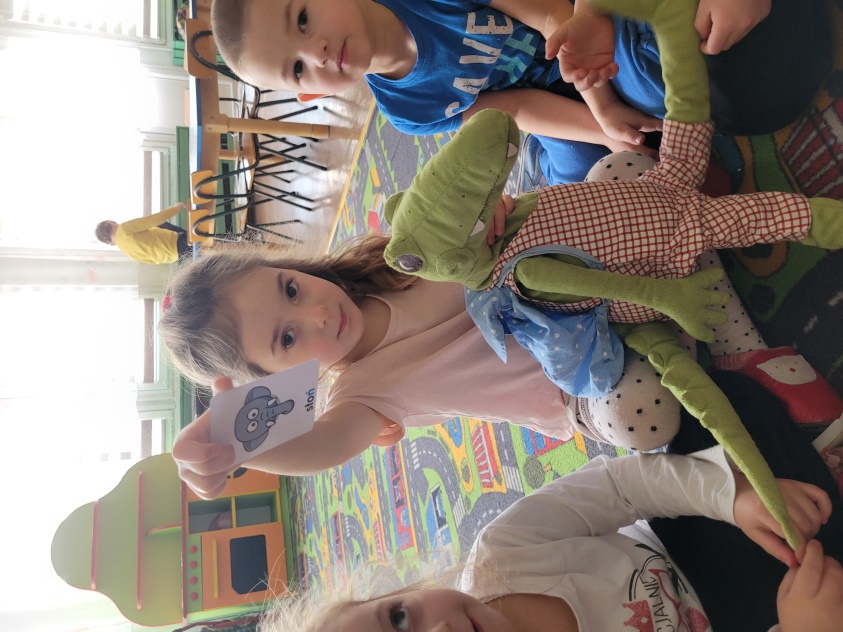 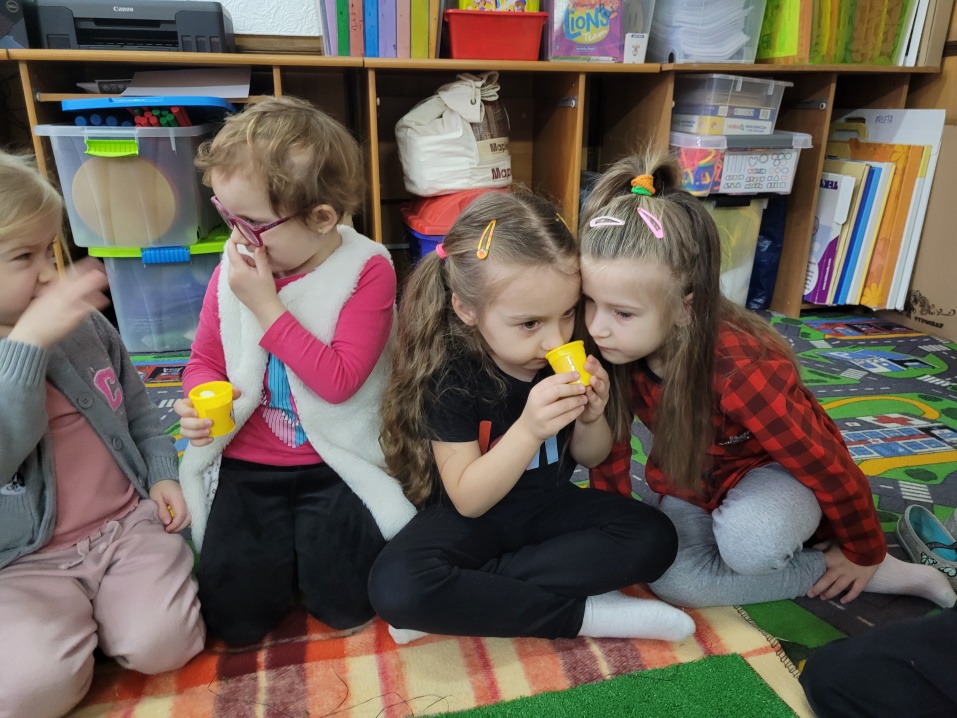 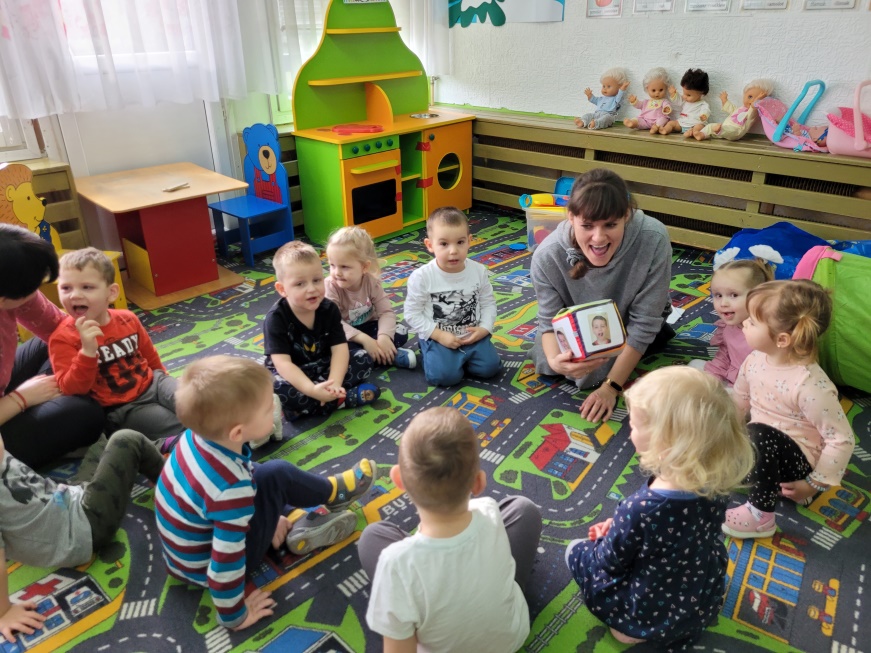 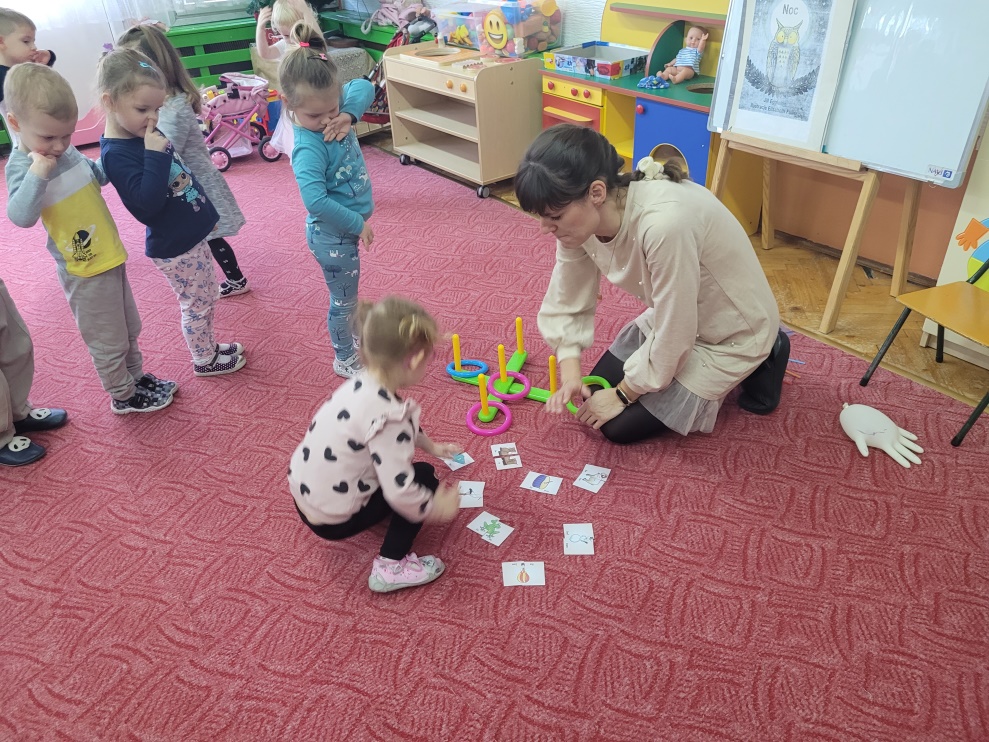 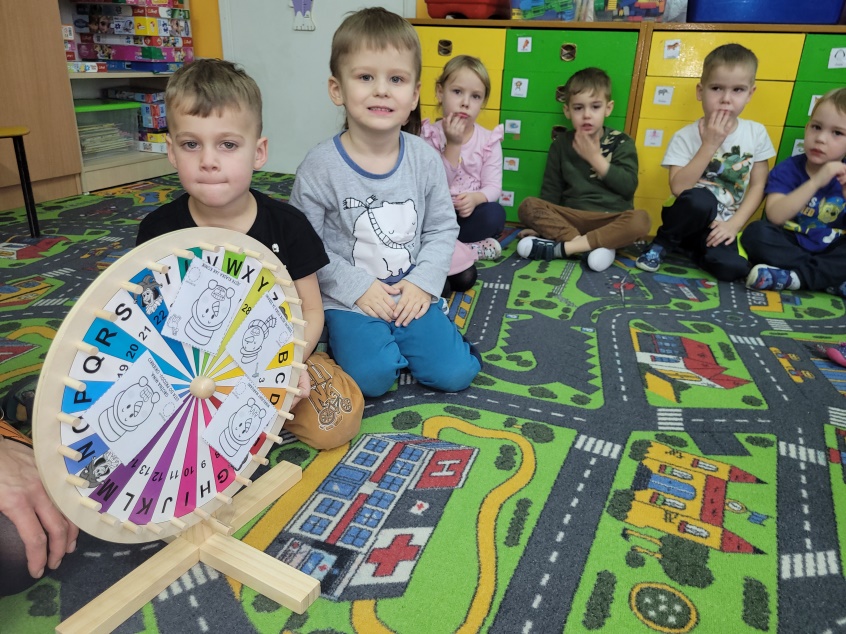 